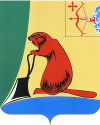 ТУЖИНСКАЯ РАЙОННАЯ ДУМАКИРОВСКОЙ ОБЛАСТИРЕШЕНИЕ22.04.2016						       № 72/448пгт ТужаОб утверждении Положения о порядке организации и проведения опроса граждан в муниципальном образовании Тужинский муниципальный район  В соответствии со статьей 31 Федерального закона от 06.10.2003              № 131-ФЗ «Об общих принципах организации местного самоуправления в Российской Федерации», Законом Кировской области от 29.02.2016 № 617-ЗО «О порядке назначения и проведения опроса граждан в Кировской области», на основании части 5 статьи 17 Устава муниципального образования Тужинский муниципальный район Тужинская районная Дума РЕШИЛА:1. Утвердить Положение о порядке организации и проведения опроса граждан в муниципальном образовании Тужинский муниципальный район  согласно приложению.2. Признать утратившими силу решения Тужинской районной Думы:от 09.08.2005 №25/276 «Об утверждении Положения о порядке проведения опроса граждан в муниципальном образовании «Тужинский муниципальный район»;от 15.04.2009 №39/318 «О внесении изменений в решение районной Думы от 09.08.2005 №25/276 «Об утверждении Положения о порядке проведения опроса граждан в муниципальном образовании  «Тужинский муниципальный район».3. Настоящее решение вступает в силу с момента опубликования в Бюллетене муниципальных нормативных правовых актов органов местного самоуправления Тужинского муниципального района Кировской области.Глава Тужинского района   	Л.А. ТрушковаПриложениеУТВЕРЖДЕНОрешением Тужинской районнойДумы от 22.04.2016 № 72/448Положение о порядке организации и проведения опроса граждан в муниципальном образовании Тужинский муниципальный районОБЩИЕ ПОЛОЖЕНИЯНастоящее Положение устанавливает порядок организации и проведения опроса граждан в муниципальном образовании Тужинский муниципальный район (далее - муниципальный район) в целях выявления мнения населения муниципального района и учета мнения населения муниципального района при принятии решений органами местного самоуправления муниципального района, должностными лицами органов местного самоуправления муниципального района.ОРГАНИЗАЦИЯ ОПРОСА ГРАЖДАН2.1. Инициатива проведения опроса граждан1. Опрос проводится по инициативе:1) Тужинской районной Думы или главы Тужинского муниципального района - по вопросам местного значения;2) органов государственной власти Кировской области - для учета мнения граждан при принятии решений об изменении целевого назначения земель муниципального образования для объектов регионального и межрегионального значения.2. Инициатива о проведении опроса оформляется в виде обращения, в котором указываются предполагаемые сроки проведения опроса, формулировка вопроса (вопросов), предлагаемого (предлагаемых) при проведении опросов, территория опроса, и направляется в Тужинскую районную Думу.Инициатива депутатов Тужинской районной Думы должна быть выдвинута не менее чем одной третью от установленной численности депутатов Тужинской районной Думы.3. Инициатива о проведении опроса подлежит рассмотрению на очередном заседании Тужинской районной Думы.2.2. Назначение опроса граждан1. Решение о назначении опроса либо об отказе в его назначении принимается решением Тужинской районной Думы.2. Тужинская районная Дума вправе отказать в назначении проведения опроса в случае, если вопросы, предлагаемые для вынесения на опрос, не отнесены к вопросам местного значения или к вопросу об изменении целевого назначения земель муниципального образования для объектов регионального и межрегионального значения, а также в случае нарушения требований, предусмотренных Законом Кировской области от 29.02.2016 № 617-ЗО «О порядке назначения и проведения опроса граждан в Кировской области» (далее - Закон) о порядке выдвижения инициативы проведения опроса.3. В решении Тужинской районной Думы о назначении опроса устанавливаются:1) дата и сроки проведения опроса;2) формулировка вопроса (вопросов), предлагаемого (предлагаемых) при проведении опроса;3) методика проведения опроса;4) форма опросного листа;5) территория опроса;6) минимальная численность жителей муниципального образования, участвующих в опросе.4. Решение Тужинской районной Думы о назначении опроса подлежит официальному опубликованию (обнародованию) в течение 5 дней с момента его принятия, не позднее чем за десять дней до дня проведения опроса.2.3. Комиссия по организации и проведению опроса граждан1. Комиссия по подготовке и проведению опроса назначается Тужинской районной Думой и составляет 5 человек.В состав комиссии входят специалисты администрации муниципального района, депутаты районной Думы, представители общественных организаций.Комиссия на первом заседании избирает из своего состава председателя, заместителя председателя и секретаря комиссии.2. Заседание комиссии признается правомочным при условии, что на заседании комиссии присутствует не менее половины от общего числа членов комиссии.3. Комиссия при подготовке и проведении опроса осуществляет следующие полномочия:1) организация исполнения Закона при проведении опроса и обеспечение его соблюдения;2) контроль за изготовлением опросных листов по форме, установленной решением Тужинской районной Думы о назначении опроса;3) составление списков жителей муниципального образования, участвующих в опросе;4) составление списков лиц, осуществляющих опрос;5) организация мероприятий по проведению опроса в соответствии с методикой, установленной решением Тужинской районной Думы о назначении опроса;6) определение результатов опроса;7) официальное опубликование (обнародование) результатов опроса;8) иные полномочия, установленные Законом, уставом муниципального образования, данным Порядком.4. Комиссия при осуществлении своих полномочий взаимодействует с должностными лицами органов местного самоуправления муниципального района, общественными объединениями, средствами массовой информации.5. Комиссия осуществляет свою деятельность на безвозмездной основе.6. Комиссия прекращает свою деятельность с момента официального опубликования результатов опроса в порядке, установленном соответствующими муниципальными правовыми актами Тужинской районной Думы.3. ПРОВЕДЕНИЕ ОПРОСА ГРАЖДАН3.1. Проведение опроса граждан1. Опрос граждан проводится на всей территории муниципального района либо на части территории муниципального района (территория проведения опроса).2. В опросе вправе принимать участие жители муниципального района, постоянно либо преимущественно проживающие на территории муниципального района либо на части территории муниципального района (территории проведения опроса) и обладающие избирательным правом.3. Гражданин имеет право участвовать в опросе независимо от пола, расы, национальности, языка, происхождения, имущественного и должностного положения, отношения к религии, убеждений, принадлежности к общественным объединениям, а также других обстоятельств.4. Жители муниципального района принимают участие в опросе граждан добровольно и на равных основаниях, при этом каждый участник опроса обладает одним голосом и участвует в опросе непосредственно.5. Опрос проводится посредством заполнения формы опросного листа, установленной решением районной Думы о назначении опроса.6. Лицо, осуществляющее опрос, обязано ознакомить опрашиваемого с вопросом (вопросами), предлагаемым (предлагаемыми) при проведении опроса.Лица, осуществляющие опрос, в конце каждого дня в течение срока проведения опроса, установленного решением районной Думы о назначении опроса, доставляют заполненные опросные листы в комиссию.3.2. Финансовое обеспечение проведения опроса гражданФинансирование мероприятий, связанных с подготовкой и проведением опроса, осуществляется:1) за счет средств местного бюджета - при проведении опроса по инициативе органов местного самоуправления;2) за счет средств бюджета Кировской области - при проведении опроса по инициативе органов государственной власти Кировской области.4. ОПРЕДЕЛЕНИЕ РЕЗУЛЬТАТОВ ОПРОСА ГРАЖДАН1. Комиссия в первый день после даты окончания проведения опроса граждан посредством обработки полученных данных, содержащихся в опросных листах, устанавливает результаты опроса.Результаты опроса граждан оформляются протоколом комиссии.В протоколе комиссии указываются следующие сведения:1) номер экземпляра протокола;2) дата составления протокола;3) сроки проведения опроса (дата начала проведения и дата окончания проведения опроса);4) территория проведения опроса;5) формулировка вопроса (вопросов), предлагаемого (предлагаемых) при проведении опроса;6) число жителей муниципального района, обладающих правом на участие в опросе и проживающих на территории проведения опроса;7) число жителей муниципального района, принявших участие в опросе;8) результаты опроса;9) Ф.И.О. и подписи председателя комиссии и секретаря.При проведении опроса граждан по нескольким вопросам установление результатов и составление протокола осуществляется комиссией по каждому вопросу отдельно.2. Комиссия в течение семи дней со дня окончания проведения опроса направляет один экземпляр протокола:1) главе района;2) Тужинской районной Думе;3) администрации муниципального района.Один экземпляр протокола остается в комиссии.Комиссия одновременно с экземпляром протокола направляет в Тужинскую районную Думу сшитые и пронумерованные опросные листы.3. Опрос граждан признается несостоявшимся при условии, что число жителей муниципального района, принявших участие в опросе, меньше минимального числа жителей муниципального района, установленного решением районной Думы о назначении опроса.4. Результаты опроса подлежат официальному опубликованию (обнародованию) в порядке, предусмотренном уставом муниципального образования, не позднее чем через десять дней со дня окончания срока проведения опроса.5. Результаты опроса носят рекомендательный характер.6. Результаты опроса подлежат рассмотрению органами местного самоуправления муниципального района в пределах их компетенции, установленной Уставом муниципального района, и учитываются при принятии соответствующих решений.